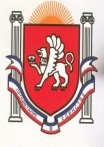 Республика КрымБелогорский   районЗуйский сельский совет9  сессия I созываРЕШЕНИЕ16 февраля 2015 года                                                                                                            №  77Об утверждении Положенияо порядке предоставления в аренду имущества,находящегося в муниципальной собственностиЗуйского сельского  поселенияБелогорского района Республики КрымВ соответствии со ст. ст.125, 126, 209, 215, 608 Гражданского кодекса Российской Федерации, ст. ст. 35, 51Федерального закона от 06.10.2003 № 131-ФЗ «Об общих принципах организации местного самоуправления в Российской Федерации», Федеральным законом от 26.07.2006 № 135-ФЗ «О защите конкуренции», Постановлением Совета министров Республики Крым от 02.09.2014 № 312 «О методике расчета и распределения арендной платы при передаче в аренду имущества, находящегося  в государственной собственности Республики Крым», руководствуясь Уставом Зуйского сельского поселения Белогорского района Республики Крым,Зуйский сельский совет  РЕШИЛ:Утвердить Положение о порядке предоставления в аренду имущества, находящегося в муниципальной собственности Зуйского сельского поселения Белогорского района Республики Крым(прилагается).Обнародовать настоящее решение на информационном стенде в здании администрации Зуйского сельского поселенияНастоящее решение вступает в силу со дня обнародования.Контроль за исполнением настоящего решения возложить на заместителя председателя Зуйского сельского совета - главу администрации Зуйского сельского поселения Лахина А.А.Председатель Зуйского сельского советаглава администрации Зуйского сельского поселения                                              А.А. Лахинприложение к решению 8 сессии  Зуйского сельского совета 1-го созыва№ 77 от 16.02.2015ПОЛОЖЕНИЕО порядке предоставления в аренду имущества,находящегося в муниципальной собственностиЗуйского сельского поселения Белогорского районаРеспублики Крым.1. Общие положения1.1. Настоящее Положение разработано в соответствии с Гражданским кодексом Российской Федерации, Федеральным законом № 131-ФЗ «Об общих принципах организации местного самоуправления в Российской Федерации», Федеральным законом № 135-ФЗ «О защите конкуренции», Постановлением Совета министров Республики Крым от 02.09.2014 № 312 «О методике расчета и распределения арендной платы при передаче в аренду имущества, находящегося  в государственной собственности Республики Крым», Уставом Зуйского сельского поселения Белогорского района Республики Крым.1.2. Положение определяет порядок и условия предоставления в аренду имущества, находящегося в собственности Зуйского сельского поселения Белогорского района Республики Крым(далее - муниципальное имущество), порядок сдачи в субаренду муниципального недвижимого имущества, а также порядок расчета и внесения арендной платы, порядок финансирования расходов, связанных с передачей прав владения и (или) пользования в отношении муниципального имущества.1.3. Настоящее Положение не распространяется на имущество, распоряжение которым осуществляется в соответствии с Земельным кодексом Российской Федерации, Водным кодексом Российской Федерации, Лесным кодексом Российской Федерации, законодательством о недрах, законодательством о концессионных соглашениях.2. Объекты аренды2.1. В аренду может быть передано муниципальное имущество:2.1.1. Закрепленное на праве хозяйственного ведения за муниципальными унитарными предприятиями Зуйского сельского поселения Белогорского района Республики Крым.2.1.2. Закрепленное на праве оперативного управления за муниципальными учреждениями, органами местного самоуправления Зуйского сельского поселения Белогорского района Республики Крым.2.1.3. Составляющее муниципальную казну Зуйского сельского поселения Белогорского района Республики Крым.3. Арендодатели муниципального имущества3.1. Арендодателями муниципального имущества являются:3.1.1. Администрация Зуйского сельского поселения Белогорского района Республики Крым - в отношении имущества, составляющего муниципальную казну Зуйского сельского поселения Белогорского района Республики Крым, а также закрепленного за муниципальными учреждениями и органами местного самоуправления Зуйского сельского поселения Белогорского района Республики Крым на праве оперативного управления.3.1.2. Муниципальные унитарные предприятия Зуйского сельского поселения Белогорского района Республики Крым - в отношении муниципального имущества, закрепленного за ними на праве хозяйственного ведения.3.2. Передача муниципального недвижимого имущества в аренду муниципальными унитарными предприятиями Зуйского сельского поселения Белогорского района Республики Крым  осуществляется с предварительного согласия в письменной форме администрации Зуйского сельского поселения Белогорского района Республики Крым.4. Арендаторы муниципального имущества4.1. Арендаторами муниципального имущества могут выступать индивидуальные предприниматели, физические и юридические лица независимо от их организационно-правовой формы.5. Порядок передачи муниципального имущества в аренду5.1. Предоставление в аренду муниципального имущества осуществляется по результатам проведения торгов на право заключения договоров аренды, за исключением случаев, указанных в п. 5.3 настоящего Положения.Торги на право заключения договоров аренды проводятся в форме аукционов или конкурсов.Решение о проведении торгов по продаже права на заключение договоров аренды принимается администрацией Зуйского сельского поселения Белогорского района Республики Крым.Форма проведения торгов устанавливается администрацией Зуйского сельского поселения Белогорского района Республики Крым.Организатором торгов является администрация Зуйского сельского поселения Белогорского района Республики Крым, осуществляющая полномочия собственника в сфере управления и распоряжения муниципальным имуществом Зуйского сельского поселения Белогорского района Республики Крым или специализированная организация, действующая на основании договора с ней.Порядок проведения конкурсов и аукционов на право заключения договоров аренды муниципального имущества осуществляется в соответствии с требованиями, установленными законодательством Российской Федерации.5.2. Инициировать передачу муниципального имущества в аренду вправе администрация Зуйского сельского поселения Белогорского района Республики Крым и любые заинтересованные физические и юридические лица, индивидуальные предприниматели.Заинтересованное лицо направляет в адрес администрации Зуйского сельского поселения Белогорского района Республики Крым заявление о предоставлении муниципального имущества в аренду в произвольной форме в виде письма.Рассмотрение поступивших заявлений и принятие решений по ним производится на общих основаниях в месячный срок.5.3. Муниципальное имущество может передаваться в аренду без проведения торгов:5.3.1. На основании международных договоров Российской Федерации (в том числе межправительственных соглашений), федеральных законов, устанавливающих иной порядок распоряжения имуществом, актов Президента Российской Федерации, актов Правительства Российской Федерации, решений суда, вступивших в законную силу.5.3.2. Государственным органам, органам местного самоуправления, а также государственным внебюджетным фондам, Центральному банку Российской Федерации.5.3.3. Государственным и муниципальным учреждениям.5.3.4. Некоммерческим организациям, созданным в форме ассоциаций и союзов, религиозных и общественных организаций (объединений) (в том числе политическим партиям, общественным движениям, общественным фондам, общественным учреждениям, органам общественной самодеятельности, профессиональным союзам, их объединениям (ассоциациям), первичным профсоюзным организациям), объединений работодателей, товариществ собственников жилья, социально ориентированным некоммерческим организациям при условии осуществления ими деятельности, направленной на решение социальных проблем, развитие гражданского общества в Российской Федерации, а также других видов деятельности, предусмотренных статьей 31.1 Федерального закона от 12 января 1996 года № 7-ФЗ «О некоммерческих организациях».5.3.5. Адвокатским, нотариальным, торгово-промышленным палатам.5.3.6. Медицинским организациям, организациям, осуществляющим образовательную деятельность.5.3.7. Для размещения сетей связи, объектов почтовой связи.5.3.8. Лицу, обладающему правами владения и (или) пользования сетью инженерно-технического обеспечения, в случае, если передаваемое имущество является частью соответствующей сети инженерно-технического обеспечения и данные часть сети и сеть являются технологически связанными в соответствии с законодательством о градостроительной деятельности.5.3.9. В порядке, установленном главой 5 Федерального закона от 26.07.2006 № 135-ФЗ «О защите конкуренции».5.3.10. Лицу, с которым заключен государственный или муниципальный контракт по результатам конкурса или аукциона, проведенных в соответствии с Федеральным законом от 5 апреля 2013 года № 44-ФЗ «О контрактной системе в сфере закупок товаров, работ, услуг для обеспечения государственных и муниципальных нужд», если предоставление указанных прав было предусмотрено конкурсной документацией, документацией об аукционе для целей исполнения этого государственного или муниципального контракта. Срок предоставления указанных прав на такое имущество не может превышать срок исполнения государственного или муниципального контракта;5.3.11. На срок не более чем тридцать календарных дней в течение шести последующих календарных месяцев.5.3.12. Взамен недвижимого имущества, права в отношении которого прекращаются в связи со сносом или с реконструкцией здания, строения, сооружения, которыми или частью которых является такое недвижимое имущество, либо в связи с предоставлением прав на такое недвижимое имущество государственным или муниципальным организациям, осуществляющим образовательную деятельность, медицинским организациям. При этом недвижимое имущество, права на которое предоставляются, должно быть равнозначным ранее имевшемуся недвижимому имуществу по месту расположения, площади и определяемой в соответствии с законодательством Российской Федерации, регулирующим оценочную деятельность, стоимости. Условия, при которых недвижимое имущество признается равнозначным ранее имевшемуся недвижимому имуществу, устанавливаются федеральным антимонопольным органом.5.3.13. Правопреемнику приватизированного унитарного предприятия в случае, если такое имущество не включено в состав подлежащих приватизации активов приватизированного унитарного предприятия, но технологически и функционально связано с приватизированным имуществом и отнесено федеральными законами к объектам гражданских прав, оборот которых не допускается, или к объектам, которые могут находиться только в государственной или муниципальной собственности.5.3.14. В случае предоставления прав владения и (или) пользования на имущество, являющееся частью или частями помещения, здания, строения или сооружения, если общая площадь передаваемого имущества составляет не более чем двадцать квадратных метров и не превышает десять процентов площади соответствующего помещения, здания, строения или сооружения, права на которые принадлежат лицу, передающему такое имущество.5.3.15.Лицу, подавшему единственную заявку на участие в конкурсе или аукционе, в случае, если указанная заявка соответствует требованиям и условиям, предусмотренным конкурсной документацией или документацией об аукционе, а также лицу, признанному единственным участником конкурса или аукциона, на условиях и по цене, которые предусмотрены заявкой на участие в конкурсе или аукционе и конкурсной документацией или документацией об аукционе, но по цене не менее начальной (минимальной) цены договора (лота), указанной в извещении о проведении конкурса или аукциона. При этом для организатора торгов заключение предусмотренных настоящим Положением договоров в этих случаях является обязательным.5.3.16. В случае, когда передаваемое в субаренду или в безвозмездное пользование лицом, которому права владения и (или) пользования в отношении государственного или муниципального имущества предоставлены по результатам проведения торгов или в случае, если такие торги признаны несостоявшимися, либо в случае, если указанные права предоставлены на основании государственного или муниципального контракта или на основании пункта 5.3.1. Положения.5.3.17. По истечении срока договора аренды, указанного в частях 1 и 3 статьи 17.1 Федерального закона от 26.07.2006 № 135-ФЗ «О защите конкуренции», заключение такого договора на новый срок с арендатором, надлежащим образом исполнившим свои обязанности, осуществляется без проведения конкурса, аукциона, если иное не установлено договором и срок действия договора не ограничен законодательством Российской Федерации, при одновременном соблюдении следующих условий:1) размер арендной платы определяется по результатам оценки рыночной стоимости объекта, проводимой в соответствии с законодательством, регулирующим оценочную деятельность в Российской Федерации, если иное не установлено другим законодательством Российской Федерации;2) минимальный срок, на который перезаключается договор аренды, должен составлять не менее чем три года. Срок может быть уменьшен только на основании заявления арендатора.5.4. При передаче в аренду имущества без проведения торгов заявители представляют в администрацию Зуйского сельского поселения Белогорского района Республики Крым следующий пакет документов:5.4.1. Для юридических лиц:- нотариально заверенные копии учредительных документов;- нотариально заверенная копия свидетельства о государственной регистрации юридического лица;- нотариально заверенная копия свидетельства о постановке на налоговый учет;- нотариально заверенная копия информационного письма органов статистики о присвоении статистических кодов;- выписка из Единого государственного реестра юридических лиц, полученная не ранее чем за один месяц со дня подачи заявления о передаче муниципального имущества в аренду;- заверенная в установленном порядке копия документа, подтверждающего полномочия заявителя заключать сделки от имени юридического лица;- иные документы, подтверждающие право заявителя на предоставление ему муниципального имущества в аренду без проведения торгов.5.4.2. Для индивидуальных предпринимателей:- нотариально заверенная копия свидетельства о государственной регистрации индивидуального предпринимателя;- нотариально заверенная копия свидетельства о постановке на налоговый учет;- нотариально заверенная копия информационного письма органов статистики о присвоении статистических кодов;- выписка из Единого государственного реестра индивидуальных предпринимателей, полученная не ранее чем за один месяц со дня подачи заявления о передаче муниципального имущества в аренду;- иные документы, подтверждающие право заявителя на предоставление ему муниципального имущества в аренду без проведения торгов.5.4.3. Для физических лиц:- копии документов, удостоверяющих личность;- документ, подтверждающий отсутствие в Едином государственном реестре индивидуальных предпринимателей сведений о физическом лице.5.5. При передаче в аренду недвижимого имущества, закрепленного на праве оперативного управления за муниципальными образовательными учреждениями Зуйского сельского поселения Белогорского района Республики Крым, администрация Зуйского сельского поселения Белогорского района Республики Крым проводит экспертную оценку последствий сдачи этого имущества в аренду для обеспечения образования, воспитания, социальной защиты и социального обслуживания детей.5.6. Основанием для заключения договора аренды является постановление администрации Зуйского сельского поселения Белогорского района Республики Крым.6. Условия аренды муниципального имущества6.1. Основным документом, регулирующим отношения арендодателя с арендатором, является договор аренды. Форма типового договора аренды утверждается администрацией Зуйского сельского поселения Белогорского района Республики Крым, в том числе при сдаче в аренду муниципального имущества муниципальными унитарными предприятиями Зуйского сельского поселения Белогорского района Республики Крым.6.2. Договором аренды муниципального имущества определяются следующие условия:6.2.1. Объект аренды (данные, позволяющие определенно установить имущество, подлежащее передаче арендатору), а также в отношении объектов недвижимости - местонахождение.6.2.2. Целевое назначение передаваемого в аренду муниципального имущества; в случае передачи в аренду нежилого помещения - вид деятельности арендатора, осуществляемый в арендуемом помещении.6.2.3. Срок договора аренды. Договор аренды может быть заключен на срокменее одного года, один год и более одного года.6.2.4. Права третьих лиц на сдаваемое в аренду муниципальное имущество.6.2.5. Порядок передачи муниципального имущества и порядок его возврата арендатором.6.2.6. Размер арендной платы.6.2.7. Порядок, условия и сроки внесения арендной платы.6.2.8. Права и обязанности сторон.6.2.9. Условия использования арендуемого муниципального имущества, последствия нарушения этих условий.6.2.10. Условия возложения на арендатора расходов, связанных с эксплуатацией арендуемого муниципального имущества и его страхованием.6.2.11. Ответственность арендатора за неисполнение или ненадлежащее исполнение обязательств по договору аренды.6.2.12. Порядок контроля со стороны арендодателя за соблюдением арендатором условий договора аренды.6.3. Договор аренды, заключенный на срок один год и более, подлежит государственной регистрации в установленном законом порядке. Оплата расходов, связанных с государственной регистрацией, производится арендатором.6.4. Арендатор оплачивает коммунальные услуги, а также эксплуатационные расходы, связанные с содержанием имущества, по отдельным договорам в соответствии с установленными нормами, на основании действующих цен и тарифов, которые он самостоятельно заключает с соответствующими организациями.6.5. Помимо условий, предусмотренных настоящим Положением, договор аренды может содержать другие условия, связанные с особенностями сдаваемого в аренду муниципального имущества и определяемые арендодателем.7. Порядок расчета арендной платы7.1 Размер арендной платы устанавливается договором аренды между арендодателем и арендатором.7.2. В случае определения арендатора по результатам торгов (конкурсов, аукционов) арендная плата, рассчитанная в соответствии с настоящим Положением, применяется как начальный размер арендной платы. Торги (конкурсы, аукционы) на право заключения договоров аренды проводятся в соответствии с требованиями Федерального закона от 26 июля 2006 года № 135-ФЗ «О защите конкуренции», приказа Федеральной антимонопольной службы от 10 февраля 2010 года № 67 «О Порядке проведения конкурсов или аукционов на право заключения договоров аренды, договоров безвозмездного пользования, договоров доверительного управления имуществом, иных договоров, предусматривающих переход прав в отношении государственного или муниципального имущества, и перечне видов имущества, в отношении которого заключение указанных договоров может осуществляться путем проведения торгов в форме конкурса».7.3. В арендную плату за пользование арендованным имуществом не включаются расходы на содержание арендованного имущества, в том числе плата за услуги, которые в соответствии с заключенными соглашениями обязуется предоставлять арендатору балансодержатель, а также арендная плата за землю (компенсационные платежи плательщика земельного налога).7.4. Арендная плата рассчитывается в следующем порядке: 1) определяется размер годовой арендной платы; 2) на основании размера годовой арендной платы и индексов потребительских цен, устанавливаемых органом статистики в Республике Крым, определяется размер арендной платы за базовый месяц аренды, который фиксируется в договоре аренды. Базовым месяцем аренды считается последний месяц, за который органом статистики в Республике Крым установлен индекс потребительских цен; 3) на основании размера арендной платы за базовый месяц аренды и индексов потребительских цен, устанавливаемых органом статистики в Республике Крым, определяется размер арендной платы за первый месяц аренды и последующие месяцы аренды.7.4. Размер годовой арендной платы по договору аренды предприятия и других имущественных комплексов (далее – имущественные комплексы) Зуйского сельского поселения Белогорского районаРеспублики Крым, рассчитывается по формуле: Апл.год = Ст р. х Сар.в.д./ 100 где: Апл. год - размер годовой арендной платы (руб.); Ст. р. – рыночная стоимость активов (внеоборотных активов, оборотных активов и запасов) имущественного комплекса, определенная на основании отчета оценщика в соответствии с Федеральным законом от 29 июля 1998 года № 135-ФЗ «Об оценочной деятельности в Российской Федерации» (руб.); С. ар.в.д. - арендная ставка за пользование имущественным комплексом, определенная в соответствии с приложением к настоящей Методике.7.5. В случае аренды недвижимого имущества размер годовой арендной платы рассчитывается по формуле: Апл.год = Ср.с.а. х Кс.д.а. где: Апл.год - размер годовой арендной платы (руб); Ср.с.а. - величина рыночной стоимости арендной платы, определенная на основании отчета оценщика в соответствии с Федеральным законом от 29 июля 1998 года № 135-ФЗ «Об оценочной деятельности в Российской Федерации» (руб.); Кс.д.а - коэффициент сферы деятельности арендатора. Величина рыночной стоимости арендной платы (Ср.с.а.) - рыночно обоснованная стоимость арендной платы за пользование недвижимым имуществом, находящимся в собственности Зуйского сельского поселения Белогорского районаРеспублики Крым (далее - рыночная стоимость аренды), определяется на основании отчета об оценке, выполненного в соответствии с требованиями Федерального закона от 29 июля 1998 года № 135-ФЗ «Об оценочной деятельности в Российской Федерации» и федерального стандарта оценки «Общие понятия оценки, подходы к оценке и требования к проведению оценки», утвержденного приказом Министерства экономического развития и торговли Российской Федерации от 20 июля 2007 года № 256. Коэффициент сферы деятельности арендатора (Кс.д.а.). применяется для определения арендной платы для следующих отдельных категорий арендаторов: - бюджетных учреждений и организаций, полностью финансируемых из федерального бюджета, государственных и муниципальных бюджетов иных субъектов Российской Федерации, государственных органов исполнительной власти, финансируемых из федерального бюджета, государственных и муниципальных бюджетов иных субъектов Российской Федерации устанавливается коэффициент в размере 0,10; - некоммерческим организациям, созданным в форме ассоциаций и союзов, религиозных и общественных организаций (объединений) (в том числе политическим партиям, общественным движениям, общественным фондам, общественным учреждениям, органам общественной самодеятельности, профессиональным союзам, их объединениям (ассоциациям), первичным профсоюзным организациям), объединений работодателей, товариществ собственников жилья, социально ориентированным некоммерческим организациям при условии осуществления ими деятельности, направленной на решение социальных проблем, развитие гражданского общества в Российской Федерации, а также других видов деятельности, предусмотренных статьей 31.1 Федерального закона от 12 января 1996 года № 7-ФЗ "О некоммерческих организациях", устанавливается коэффициент в размере 0,25; - организациям, уставный капитал которых полностью состоит из вкладов физических лиц, являющихся инвалидами, либо вкладов общественных организаций инвалидов, среди членов которых инвалиды и их законные представители составляют не менее 80% (списочная численность инвалидов среди работников такой организации составляет не менее 50%, а их доля в фонде оплаты труда - не менее 25%), индивидуальным предпринимателям-инвалидам, молодежным и детским неприбыльным общественным организациям устанавливается коэффициент в размере 0,50. Во всех остальных случаях коэффициент сферы деятельности арендатора (Кс.д.а.) устанавливается в размере 1,00. 7.6. Размер годовой арендной платы в случае аренды оборудования, транспортных средств, иного имущества (кроме недвижимости) устанавливается в размере рыночной стоимости годовой арендной платы за пользование данным имуществом, определяемой оценщиком в соответствии с Федеральным законом от 29 июля 1998 года № 135-ФЗ «Об оценочной деятельности в Российской Федерации». 7.7. Результаты оценки являются действующими в течение 6 месяцев в соответствии с требованиями Федерального закона от 29 июля 1998 года № 135-ФЗ «Об оценочной деятельности в Российской Федерации». 7.8. Размер месячной арендной платы за базовый месяц аренды или пересмотра размера арендной платы рассчитывается по формуле: Апл. мес. баз.=Апл.год/12х Ип.ц. где: Апл. мес. баз. - размер месячной арендной платы за базовый месяц аренды (руб.); Апл. год - размер годовой арендной платы (руб.); И п.ц. - индекс потребительских цен за период с даты оценки объекта аренды до базового месяца аренды (последний месяц, за который органом статистики в Республике Крым установлен индекс потребительских цен), включительно.7.9. Размер суточной арендной платы рассчитывается по формуле: Апл. сут.= Апл. мес./ Н где: Апл. сут. - размер суточной арендной платы (руб.); Апл. мес. - размер месячной арендной платы за соответствующий месяц (руб.); Н - количество суток работы объекта аренды (возможного доступа к объекту аренды) на протяжении месяца (согласно информации, предоставленной балансодержателем). 7.10. Размер почасовой арендной платы рассчитывается по формуле: Апл. час= Апл. сут./ T где: Апл. час - размер почасовой арендной платы (руб.); Апл. сут. - размер суточной арендной платы (руб.); T - количество часов работы объекта аренды (возможного доступа к объекту аренды) на протяжении суток (согласно информации, предоставленной балансодержателем). 7.11. В отдельных случаях размер посуточной/почасовой арендной платы может быть определен оценщиком в соответствии с Федеральным законом от 29 июля 1998 года № 135-ФЗ «Об оценочной деятельности в Российской Федерации» (руб.) 7.12. Размер арендной платы ежемесячно корректируется с учетом индекса инфляции за текущий месяц и рассчитывается по формуле: А пл. тек. мес.= Апл. пред. мес.х И п.ц. тек. мес. где: Апл. тек.мес. - размер арендной платы за текущий месяц; Апл. пред.мес. - размер арендной платы за предыдущий месяц; И п.ц. тек.мес. - индекс потребительских цен за текущий месяц. 7.13. Размер арендной платы за аренду недвижимого имущества бюджетными организациями, учреждениями, полностью финансируемыми из бюджета муниципального образования, устанавливается в сумме 3,8 руб. в год. Данный пункт действует до момента перерегистрации бюджетных организаций, учреждений, полностью финансируемых из бюджета муниципального образования, в соответствии с требованиями законодательства Российской Федерации. 7.14. Размер арендной платы за аренду недвижимого имущества учреждением, зарегистрированным в соответствии с требованиями законодательства Российской Федерации, со 100-процентным финансированием из бюджета Республики Крым и муниципальных бюджетов Республики Крым, устанавливается в сумме 1,0 руб. в год.7.15. За аренду газопроводов, построенных за счет средств бюджета Республики Крым и переданных специализированным предприятиям для их эксплуатации, устанавливается арендная плата в размере 3,8 руб. в год за 1 км газопровода. Данный пункт действует до момента принятия соответствующего управленческого решения в отношении данного имущества.8. Сроки внесения арендной платы и порядок ее использования8.1. Срок внесения арендной платы – до 15 числа месяца, следующего за отчетным. Срок внесения арендной платы устанавливается договором аренды. Суммы арендных платежей, излишне перечисленные арендатором, зачисляются в счет последующих платежей. 8.2. В случае если арендодателем имущества выступает администрация Зуйского сельского поселения Белогорского района Республики Крым, арендная плата направляется: - за имущество, составляющее казну Зуйского сельского поселения Белогорского района Республики Крым, имущество, закрепленное за органами местного самоуправления Зуйского сельского поселения Белогорского района Республики Крым на праве оперативного управления, а также за недвижимое имущество казенных учреждений Зуйского сельского поселения Белогорского района Республики Крым, закрепленное за ними на праве оперативного управления - 100% в бюджет Зуйского сельского поселения Белогорского района Республики Крым; - за недвижимое имущество муниципальных унитарных предприятий, бюджетных и автономных учреждений Зуйского сельского поселения Белогорского района Республики Крым, закрепленное за ними на праве оперативного управления или хозяйственного ведения - 70% - в бюджет Зуйского сельского поселения Белогорского района Республики Крым, 30% - предприятию, учреждению, на балансе которого находится данное имущество. 9. Предоставление в субарендумуниципального недвижимого имущества9.1. Заключение договоров субаренды муниципального имущества осуществляется по результатам проведения торгов на право их заключения, за исключением случаев, установленных пунктом 5.3. настоящего Положения.9.2. Если общая площадь передаваемых в субаренду помещений являющихся частью или частями помещения, здания, строения или сооружения не превышает десяти процентов площади арендуемого помещения и составляет не более двадцати квадратных метров, арендатор может передать в субаренду часть помещения с предварительного согласия в письменной форме администрации Первомайского сельского поселения Кировского района Республики Крым без проведения торгов.9.3. Размер нежилого помещения, передаваемого в субаренду, не может превышать двадцати пяти процентов от общей арендуемой площади.9.4. Основанием для сдачи нежилого помещения в субаренду является разрешение арендодателя на сдачу в субаренду части нежилого помещения, утвержденное Зуйского сельского поселения Белогорского района Республики Крым.9.5. Договор субаренды нежилых помещений заключается между арендатором и субарендатором.Ответственность по заключению договора субаренды нежилых помещений возлагается на арендатора. После заключения договора субаренды арендатор один экземпляр договора в месячный срок направляет в администрацию Зуйского сельского поселения Белогорского района Республики Крым.9.6. При сдаче недвижимого имущества в субаренду стоимость одного квадратного метра площади не должна быть ниже стоимости одного квадратного метра площади договора аренды.9.7. Срок субаренды недвижимого имущества не должен превышать срок аренды, установленный в договоре аренды.9.8. Размер платы за субаренду недвижимого имущества, оборудования, транспортных средств, иного имущества (в том числе входящего в состав имущественного комплекса) рассчитывается в порядке, установленном главой 7настоящего Положения.9.9. Плата за субаренду имущества в части, не превышающей арендную плату за имущество, которое передается в субаренду, уплачивается арендатору, который передает арендованное им имущество в субаренду. 10. Контроль за исполнением условийдоговоров аренды муниципального имущества10.1. Контроль за исполнением арендатором условий договоров аренды осуществляет арендодатель в порядке, предусмотренном договором аренды.10.2. В случае нарушения муниципальным унитарным предприятием Зуйского сельского поселения Белогорского района Республики Крым при сдаче муниципального имущества в аренду требований настоящего Положения или законодательства Российской Федерации, администрация Зуйского сельского поселения Белогорского района Республики Крым обязана:10.3. Обратиться в суд с иском о признании сделки недействительной.10.4. Инициировать привлечение руководителя муниципального унитарного предприятия Зуйского сельского поселения Белогорского района Республики Крым к ответственности, предусмотренной заключенным с ним трудовым договором и законодательством Российской Федерации.Председатель Зуйского сельского советаГлава администрации Зуйское сельское поселение		А.А.Лахин